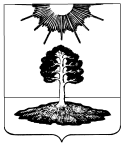 Ревизионная комиссиязакрытого административно-территориального образования Солнечный172739 Тверская область п. Солнечный ул. Новая д.55  факс (48235) 4 41 23Заключение по результатам финансово-экономической экспертизыпроекта Постановления Администрации ЗАТО Солнечный«О муниципальной программе ЗАТО Солнечный Тверской области  «Муниципальное управление и развитие гражданского общества ЗАТО Солнечный Тверской области» на 2018-2023 годы»п. Солнечный                                                                                               21 ноября 2017 г. Основание для проведения экспертизы: пункт 7 часть 2 статья 9 Федерального закона «Об общих принципах организации и деятельности контрольно-счетных органов субъектов Российской Федерации и муниципальных образований» от 07.02.2011 № 6-ФЗ, пункт 7 статья 8 «Положения о ревизионной комиссии ЗАТО Солнечный», утвержденного решение Думы ЗАТО Солнечный от 14.11.2012 №121-4, с изменениями от 12.07.2017 №63-5.Цель экспертизы: оценка финансово-экономических обоснований на предмет обоснованности расходных обязательств муниципальной программы ЗАТО Солнечный Тверской области «Муниципальное управление и развитие гражданского общества ЗАТО Солнечный Тверской области» на 2018-2023 гг.Предмет экспертизы: 1. Проект Постановления Администрации ЗАТО Солнечный «О муниципальной программе ЗАТО Солнечный Тверской области «Муниципальное управление и развитие гражданского общества ЗАТО Солнечный Тверской области» на 2018-2023 гг.2. Документы- обоснования к муниципальной программе ЗАТО Солнечный Тверской области «Муниципальное управление и развитие гражданского общества ЗАТО Солнечный Тверской области» на 2018-2023 гг.Результаты экспертизы: Целью Муниципальной программы является создание условий для эффективного функционирования администрации ЗАТО Солнечный по исполнению полномочий, представлению качественных услуг населению, развитию гражданского общества.Представленным на экспертизу проектом Постановления Администрации ЗАТО Солнечный «О муниципальной программе ЗАТО Солнечный Тверской области «Муниципальное управление и развитие гражданского общества ЗАТО Солнечный Тверской области» на 2018-2023 гг. предусматриваются бюджетные ассигнования на выполнение мероприятий данной программы в сумме 95588,32 тыс. руб., в том числе по годам ее реализации :2018 год – 15775,72 тыс. руб.2019 год – 15958,52 тыс. руб.2020 год – 15963,52  тыс. руб. 2021 год – 15963,52 тыс. руб.2022 год – 15963,52 тыс. руб.2023 год – 15963,52 тыс. руб.           По подразделу 0104 «Функционирование Правительства РФ, высших органов исполнительной власти субъектов РФ, местных администраций» предусмотрены ассигнования на выполнение мероприятий подпрограммы 1 «Создание условий для эффективного функционирования администрации ЗАТО Солнечный Тверской области» и обеспечивающей подпрограммы в сумме 42047,51 тыс. руб., в том числе:2018 год – 14013.9 тыс. руб.2019 год – 14193.9 тыс. руб.2020 год – 14193.9 тыс. руб.2021 год – 14193,9 тыс. руб.2022 год – 14193,9 тыс. руб.2023 год – 14193,9 тыс. руб.Согласно главе 3 «Объем финансовых ресурсов, необходимый для реализации подпрограммы» подраздела 1 подпрограммы 1 муниципальной программы  финансовое обеспечение необходимо  для выполнения мероприятиязадачи 1 «Развитие кадрового потенциала администрации ЗАТО Солнечный», в том числе в 2018 году на- мероприятие 1.001 «Профессиональная переподготовка и повышение квалификации муниципальных служащих» 35,0 тыс. руб. (представлены бюджетная смета Администрации ЗАТО Солнечный с пояснениями и расчетами к ней) Обеспечивающая подпрограмма включает расходы на аппарат администрации ЗАТО Солнечный Тверской области- 10191,2 тыс. руб., расходы на служащих администрации ЗАТО Солнечный – 3787,7 тыс. руб. (представлены бюджетная смета Администрации ЗАТО Солнечный с пояснениями и расчетами к ней).По подразделу 0113 «Другие общегосударственные вопросы» предусмотрены ассигнования на выполнение мероприятий подпрограммы 1 «Создание условий для эффективного функционирования администрации ЗАТО Солнечный Тверской области» и подпрограммы 2 «Обеспечение взаимодействия с исполнительными органами государственной власти Тверской области» в сумме 4430,4 тыс. руб., в том числе:2018 год – 738,4 тыс. руб.2019 год – 738,4 тыс. руб.2020 год – 738,4 тыс. руб.2021 год – 738,4 тыс. руб.2022 год – 738,4 тыс. руб.2023 год – 738,4 тыс. руб.Согласно главе 3 «Объем финансовых ресурсов, необходимый для реализации подпрограммы» подраздела 1 подпрограммы 1 муниципальной программы  финансовое обеспечение необходимо  для выполнения мероприятийзадачи 2 Организационное обеспечение деятельности, информационной открытости администрации ЗАТО Солнечный Тверской области», в том числе в 2018 году на- мероприятие 2.001 «Организационное обеспечение проведения мероприятий с участием главы ЗАТО Солнечный и администрации ЗАТО Солнечный» - 355,00 тыс. руб..Согласно главе 3 «Объем финансовых ресурсов, необходимый для реализации подпрограммы» подраздела 2 подпрограммы 2 муниципальной программы  финансовое обеспечение необходимо  для выполнения мероприятийзадачи 1 «Обеспечение взаимодействия с исполнительными органами государственной власти Тверской области», в том числе в 2018 году на- мероприятие 1.001 «Взаимодействие с Ассоциацией Совет муниципальных образований Тверской области» - 20,00 тыс. руб..задачи 2 «Исполнение администрацией ЗАТО Солнечный отдельных переданных государственных полномочий», в том числе в 2018 году на- мероприятие 2.002 «Осуществление государственных полномочий Тверской области по созданию, исполнению полномочий по обеспечению деятельности комиссий по делам несовершеннолетних» - 297,4 тыс. руб. (представлена бюджетная смета Администрации ЗАТО Солнечный с расчетами и штатным расписанием). Бюджетные ассигнования запланированы в сумме выделенной ЗАТО Солнечный субвенции на реализацию государственных полномочий по созданию, исполнению полномочий и обеспечению деятельности комиссий по делам несовершеннолетних и защите их прав, которая запланирована  проектом бюджета на основании Приложения 29 к закону Тверской области «Об областном бюджете Тверской области на 2018 год и на плановый период 2019 и 2020 годов».- мероприятие 2.003 «Осуществление государственных полномочий Тверской области по созданию административных комиссий и определению перечня должностных лиц, уполномоченных составлять протоколы об административных правонарушениях» - 66,00 тыс. руб.  (представлена бюджетная смета Администрации ЗАТО Солнечный с расчетами и штатным расписанием). Бюджетные ассигнования запланированы в сумме выделенной ЗАТО Солнечный субвенции на осуществление отдельных государственных полномочий Тверской области по созданию административных комиссий, которая запланирована проектом бюджета на основании Приложения 35 к закону Тверской области «Об областном бюджете Тверской области на 2018 год и на плановый период 2019 и 2020 годов».По подразделу 0203 «Мобилизационная и вневойсковая подготовка» предусмотрены ассигнования на выполнение мероприятий подпрограммы 2 «Обеспечение взаимодействия с исполнительными органами государственной власти Тверской области»  в сумме 503,4 тыс. руб., в том числе:2018 год – 81,3 тыс. руб.2019 год – 82,1 тыс. руб.2020 год – 85,0 тыс. руб.2021 год – 85,0 тыс. руб.2022 год – 85,0 тыс. руб.2023 год – 85,0 тыс. руб.Согласно главе 3 «Объем финансовых ресурсов, необходимый для реализации подпрограммы» подраздела 2 подпрограммы 2 муниципальной программы  финансовое обеспечение необходимо  для выполнения мероприятийзадачи 2 «Исполнение администрацией ЗАТО Солнечный переданных государственных полномочий», в том числе в 2018 году на- мероприятие 2.004 «Осуществление полномочий РФ по первичному воинскому учету на территориях, где отсутствуют военные комиссариаты» - 81,3 тыс. руб. (представлена бюджетная смета Администрации ЗАТО Солнечный с расчетами и штатным расписанием). Бюджетные ассигнования запланированы в сумме выделенной ЗАТО Солнечный субвенции бюджетам на осуществление первичного воинского учета на территориях, где отсутствуют военные комиссариаты, которая запланирована проектом бюджета на основании Приложения 36 к закону Тверской области «Об областном бюджете Тверской области на 2018 год и на плановый период 2019 и 2020 годов».По подразделу 0304 «Органы юстиции» предусмотрены ассигнования на выполнение мероприятий подпрограммы 2 «Обеспечение взаимодействия с исполнительными органами государственной власти Тверской области»  в сумме 330,4 тыс. руб., в том числе:2018 год – 52,0 тыс. руб.2019 год – 54,0 тыс. руб.2020 год – 56,1 тыс. руб.2021 год – 56,1 тыс. руб.2022 год – 56,1 тыс. руб.2023 год – 56,1 тыс. руб.Согласно главе 3 «Объем финансовых ресурсов, необходимый для реализации подпрограммы» подраздела 2 подпрограммы 2 муниципальной программы  финансовое обеспечение необходимо  для выполнения мероприятийзадачи 2 «Исполнение администрацией ЗАТО Солнечный переданных государственных полномочий», в том числе в 2018 году на- мероприятие 2.001 «Осуществление полномочий РФ по государственной регистрации актов гражданского состояния» - 52,0 тыс. руб. (представлена бюджетная смета Администрации ЗАТО Солнечный с расчетами и штатным расписанием). Бюджетные ассигнования запланированы в сумме выделенной ЗАТО Солнечный субвенции на государственную регистрацию актов гражданского состояния, которая запланирована проектом бюджета на основании Приложения 38 к закону Тверской области «Об областном бюджете Тверской области на 2018 год и на плановый период 2019 и 2020 годов».По подразделу 1202 «Периодическая печать и издательства» предусмотрены ассигнования на выполнение мероприятий подпрограммы 1 «Создание условий для эффективного функционирования администрации ЗАТО Солнечный Тверской области» в сумме 1278,12 тыс. руб., в том числе:2018 год – 213,02 тыс. руб.2019 год – 213,02 тыс. руб.2020 год – 213,02 тыс. руб.2021 год – 213,02 тыс. руб.2022 год – 213,02 тыс. руб.2023 год – 213,02 тыс. руб.Согласно главе 3 «Объем финансовых ресурсов, необходимый для реализации подпрограммы» подраздела 2 подпрограммы 1 муниципальной программы  финансовое обеспечение необходимо  для выполнения мероприятийзадачи 2 «Организационное обеспечение деятельности, информационной открытости администрации ЗАТО Солнечный Тверской области», в том числе в 2018 году на- мероприятие 2.002 «Информирование населения ЗАТО Солнечный Тверской области о деятельности органов местного самоуправления ЗАТО Солнечный Тверской области, основных направлениях социально-экономического развития ЗАТО Солнечный Тверской области через электронные и печатные средства массовой информации» - 213,02 тыс. руб. (представлены бюджетная смета Администрации ЗАТО Солнечный с пояснениями и расчетами к ней).По подразделу 1001 «Пенсионное обеспечение» предусмотрены ассигнования на выполнение мероприятий подпрограммы 1 «Создание условий для эффективного функционирования администрации ЗАТО Солнечный Тверской области» в сумме 2348,4 тыс. руб., в том числе:2018 год – 391,4 тыс. руб.2019 год – 391,4 тыс. руб.2020 год – 391,4 тыс. руб.2021 год – 391,4 тыс. руб.2022 год – 391,4 тыс. руб.2023 год – 391,4 тыс. руб.Согласно главе 3 «Объем финансовых ресурсов, необходимый для реализации подпрограммы» подраздела 2 подпрограммы 1 муниципальной программы  финансовое обеспечение необходимо  для выполнения мероприятийзадачи 1 «Развитие кадрового потенциала администрации ЗАТО Солнечный Тверской области», в том числе в 2018 году на- мероприятие 1.004 «Выплата пенсии за выслугу лет муниципальным служащим, замещавшим муниципальные должности и должности муниципальной службы ЗАТО Солнечный» - 391,4 тыс. руб. (представлены бюджетная смета Администрации ЗАТО Солнечный с пояснениями и расчетами к ней).По подразделу 1004 «Охрана семьи и детства» предусмотрены ассигнования на выполнение мероприятий подпрограммы 2 «Обеспечение взаимодействия с исполнительными органами государственной власти Тверской области»  в сумме 1714,2 тыс. руб., в том числе:2018 год – 285,7 тыс. руб.2019 год – 285,7 тыс. руб.2020 год – 285,7 тыс. руб.2021 год – 285,7 тыс. руб.2022 год – 285,7 тыс. руб.2023 год – 285,7 тыс. руб.Согласно главе 3 «Объем финансовых ресурсов, необходимый для реализации подпрограммы» подраздела 2 подпрограммы 2 муниципальной программы  финансовое обеспечение необходимо  для выполнения мероприятийзадачи 2 «Исполнение администрацией ЗАТО Солнечный отдельных переданных государственных полномочий», в том числе в 2018 году на- мероприятие 2.005 «Осуществление государственных полномочий Тверской области по предоставлению компенсации части родительской платы за присмотр и уход за ребенком в муниципальных образовательных организациях и иных образовательных организациях (за исключением государственных образовательных организаций), реализующих образовательную программу дошкольного образования» - 285,7 тыс. руб. (представлена бюджетная смета Администрации ЗАТО Солнечный с расчетами). Бюджетные ассигнования запланированы в сумме выделенной ЗАТО Солнечный субвенции на компенсацию части родительской платы за присмотр и уход за ребенком в муниципальных образовательных организациях и иных образовательных организациях (за исключением государственных образовательных организаций), реализующих образовательную программу дошкольного образования, которая запланирована проектом бюджета на основании Приложения 28 к закону Тверской области «Об областном бюджете Тверской области на 2018 год и на плановый период 2019 и 2020 годов».          Замечания и предложения:В проекте Постановления администрации ЗАТО Солнечный «О муниципальной программе ЗАТО Солнечный Тверской области «Муниципальное управление и гражданское общество ЗАТО Солнечный Тверской области» на 2018 – 2023 годы» указано недействующее «Положение о бюджетном процессе в ЗАТО Солнечный Тверской области» №138-4 от 11.07.2013, необходимо исправить на №28-5 от 12.05.2016В приложении №1 к муниципальной программе в табличной части по строке Показатель 1 «Количество реализованных государственных полномочий» в задаче 2 «Исполнение администрацией ЗАТО Солнечный отдельных переданных государственных полномочий» подпрограммы 2 «Обеспечение взаимодействия с исполнительными органами государственной власти Тверской области» указано количество 4, необходимо указать 5, в том числе за каждый год реализации программыВ пункте 28 главы 3 подраздела II раздела IV необходимо указать общий объем бюджетных ассигнований, выделенный на реализацию  Подпрограммы в сумме 4848,4 тыс. руб.Согласно п.4 ст. 19 ФЗ №44-ФЗ местные администрации в соответствии с общими правилами нормирования закупок устанавливают правила нормирования в сфере закупок товаров, работ, услуг для обеспечения муниципальных нужд. Постановлением Правительства РФ  от 13.10.2014 №1047 утверждены Общие правила определения нормативных затрат на обеспечение функций государственных органов, органов управления государственными внебюджетными фондами и муниципальных органов, включая соответственно территориальные органы и подведомственные казенные учреждения. В соответствии с п. 3 Общих правил муниципальные органы утверждают нормативные затраты в соответствии с правилами определения нормативных затрат, а также вносят изменения в нормативные затраты. Данными правилами не установлен порядок расчета затрат, это поручено органам муниципального уровня. Нормативные затраты обосновывают объект или объекты закупки соответствующего государственного органа и подведомственных ему казенных учреждений. Во исполнение норм ст. 19 ФЗ №44-ФЗ в части нормирования в сфере закупок предлагается Администрации ЗАТО Солнечный принять соответствующие законодательству правовые акты и разместить их в единой информационной системе в сфере закупок. В данных правовых актах рекомендуется распространить применение нормативных затрат также на планирование бюджетных ассигнований на закупки товаров, работ, услуг при формировании проекта местного бюджета.С целью обеспечения целевого и эффективного использования средств местного бюджета разработать и утвердить Порядок составления, утверждения и ведения бюджетных смет казенных учреждений ЗАТО Солнечный, применяя Приказ Минфина России от 20.11.2007 N 112н (ред. от 30.09.2016) "Об Общих требованиях к порядку составления, утверждения и ведения бюджетных смет казенных учреждений" и Приказ Минфина России от 01.07.2013 N 65н (ред. от 21.09.2017) "Об утверждении Указаний о порядке применения бюджетной классификации Российской Федерации".Вывод:Представленный для проведения финансово-экономической экспертизы проект Постановления Администрации ЗАТО Солнечный «О муниципальной программе ЗАТО Солнечный Тверской области «Муниципальное управление и развитие гражданского общества ЗАТО Солнечный Тверской области» на 2018-2023 гг. подготовлен в соответствии с требованиями норм действующего бюджетного законодательства. Бюджетные ассигнования необходимые для выполнения мероприятий в рамках данной муниципальной программы соответствуют бюджетным ассигнованиям предусмотренным проектом решения Думы ЗАТО Солнечный «О бюджете ЗАТО Солнечный Тверской области на 2018 год и плановый период 2019 и 2020 годов». В связи с этим, данный проект Постановления может быть рекомендован к принятию после учета замечаний ревизионной комиссии.Председатель ревизионнойкомиссии ЗАТО Солнечный                                                                            Ю.А. Боронкина